The Mermaid (Chinese: 美人鱼/美人魚) is a 2016 Chinese–Hong Kong fantasy romantic comedy-drama film directed, co-written, and co-produced by Stephen Chow.[8]The film tells the story of a playboy businessman (Deng Chao) who falls in love with a mermaid (Lin Yun) who was sent to assassinate him.It was released in China on 8 February 2016.[12] It broke numerous box office records, including biggest opening day and biggest single day gross through its seventh day of release, as well as having the biggest opening week of all time in China. On 19 February, it became the highest-grossing Chinese film of all time.Message: human cruel activities have huge impacts on the marine life, destroying ecosystem and endanger species.Plot:Playboy business tycoon Liu Xuan (刘轩, played by Deng Chao) purchases the Green Gulf, a wildlife reserve, for a sea reclamation project, and uses sonar technology to get rid of the sea life in the area. Unknown to him, the Green Gulf is the home of merpeople and the sonar (in addition to heavy pollution) has caused many of them to die or get sick. The few survivors live in an abandoned shipwreck in the gulf, and want to assassinate Xuan for his deeds. The merfolk send Shan (珊, played by Lin Yun), a beautiful young mermaid who has been trained to walk on her fins and hide among humans, to seduce and kill Xuan. At an extravagant party celebrating Xuan's success, Shan, pretending to be a dancer, gives him her telephone number.Xuan, believing that Shan is a prostitute, calls her number in order to make his female business partner, Ruolan, jealous because Ruolan wants Xuan to herself. Shan tries to kill Xuan, but all her attempts backfire. In the end, Xuan decides to take Shan back home, and along the way Shan takes him to a funfair where she works. While there, Shan tries to show Xuan there are more important things than money, and Xuan is impressed with Shan's simple, amusing antics. They spend the day together and develop feelings for each other. When Xuan finally takes Shan home, Shan quickly sends Xuan away before her people can kill him. The next day, Xuan takes Shan for another date and proposes, but Shan rejects him.That night, Xuan goes to Shan's house to talk to her. There, he discovers that she and her family are merpeople. Against Shan's wishes, the others capture Xuan and explain that he is killing them with his development project. Xuan is about to be killed when Shan helps him escape. Xuan returns home and, after the shock has worn off, decides to investigate the consequences of his project. He turns off the sonar but mistakenly tells Ruolan that Shan is a mermaid and reveals where the other merpeople live. The merpeople are attacked by Ruolan's mercenaries, and many of them are killed. Xuan, using a jetpack, arrives in time to retrieve a badly-injured Shan and drop her in the ocean so she can escape. Ruolan is arrested, as is her henchman, George.Three years later, a student arrives at Xuan's home to thank him for setting up a scholarship for research into environmental protection. The student asks Xuan whether merpeople are real and if the story that he fell in love with a mermaid is true, but Xuan denies it. Xuan then introduces the student to his wife, "Lucy," who is actually Shan in a human disguise.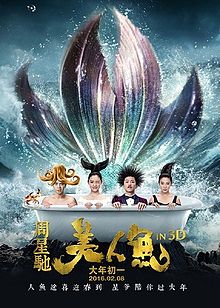 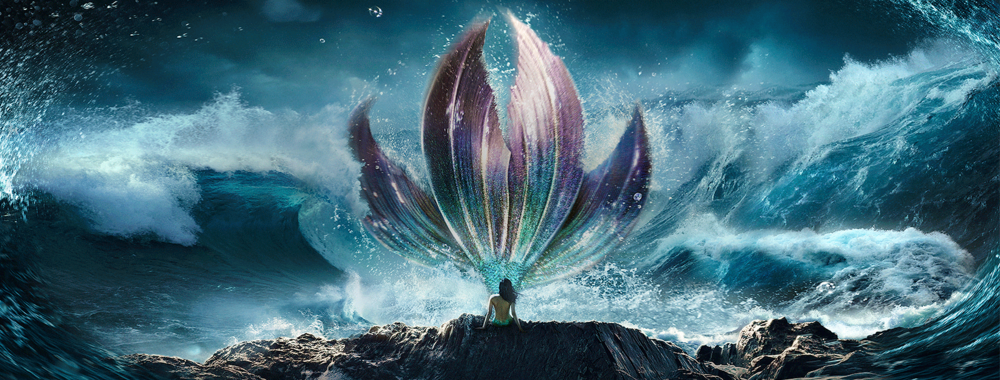 